        Gregorčičeva 20–25, Sl-1001 Ljubljana		T: +386 1 478 1000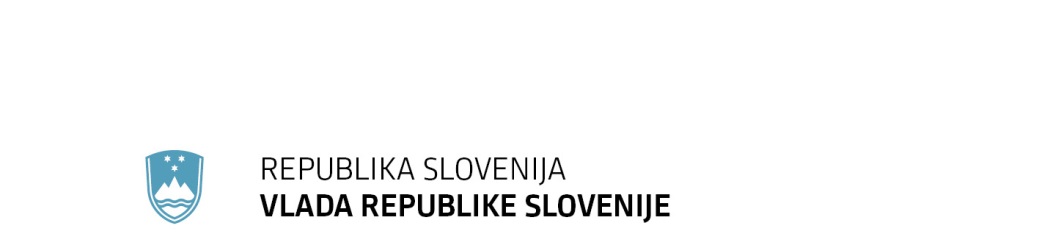 		F: +386 1 478 1607		E: gp.gs@gov.si		http://www.vlada.si/Številka: Datum: Izvedbeni načrt za izpolnjevanje kriterijev in zavez Republike Slovenije za Stalno strukturno sodelovanje na področju varnosti in obrambe Evropske unije (PESCO) Pravna podlaga: Večje skupne obveznosti (Sklep Sveta (SZVP) 2017/2315 z dne  11. 12. 2017), Priporočila Sveta 2018/C 374/01 z dne 15. 10. 2018“(a) sodelovati od začetka veljavnosti Lizbonske pogodbe, da bi dosegle dogovorjene cilje glede višine odhodkov za naložbe v obrambno opremo in te cilje redno preverjale ob upoštevanju varnostnega okolja in mednarodnih odgovornosti Unije.” (zaveze 1-5)Zaveza 1: Redno povečevale proračun za obrambo v realnih vrednostih, da bi uresničili dogovorjene cilje.Zaveza 2: Srednjeročno postopoma povečevale odhodke za naložbe v obrambo, tako da bodo predstavljali 20 % vseh odhodkov za obrambo (skupno merilo), da bi zapolnili vrzeli v strateških zmogljivostih s sodelovanjem pri projektih za razvoj obrambnih zmogljivosti v skladu z načrtom za razvoj zmogljivosti in usklajenim letnim pregledom na področju obrambe (CARD).Zaveza 3: Okrepile strateške skupne projekte in projekte sodelovanja za razvoj obrambnih zmogljivosti. Takšni skupni projekti in projekti sodelovanja bi morali biti sofinancirani iz evropskega obrambnega sklada (EDF), če je to potrebno in primerno.Zaveza 4: Povečale delež odhodkov za raziskave in tehnologijo na področju obrambe, da bi se približale 2 % skupnih odhodkov za obrambo (skupno merilo).Zaveza 5: Uvedle redno pregledovanje teh zavez (s ciljem, da jih potrdi Svet) “(b) med seboj, kolikor je mogoče, prilagodile svoje obrambne sisteme, zlasti z usklajenim ugotavljanjem vojaških potreb, združevanjem in po potrebi s specializacijo svojih obrambnih sredstev in zmogljivosti ter spodbujanjem sodelovanja pri usposabljanju in logistiki.” Zaveza 6: Imele pomembno vlogo pri razvoju zmogljivosti v EU, med drugim tudi v okviru Usklajenega letnega pregleda na področju obrambe (CARD), da bi zagotovili razpoložljivost potrebnih zmogljivosti za dosego ravni ambicij v Evropi.Zaveza 7: V največji možni meri podpirale usklajeni letni pregled na področju obrambe (CARD), pri čemer je treba upoštevati dejstvo, da je pregled prostovoljen, in posamezne omejitve vključenih držav članic.Zaveza 8: Sprejele zavezo, da bo prihodnji evropski obrambni sklad (EDF) intenzivno vključen v večdržavna javna naročila z dokazano dodano vrednostjo EU.Zaveza 9: Pripravile harmonizirane zahteve za vse projekte za razvoj zmogljivosti, o katerih se bodo dogovorile vključene države članice.Zaveza 10: Preučile možnosti za skupno uporabo obstoječih zmogljivosti zaradi optimizacije razpoložljivih virov in izboljšanja njihove splošne učinkovitosti.Zaveza 11: Zagotavljale boljše sodelovanje na področju kibernetske varnosti, na primer pri izmenjavi informacij, usposabljanju in operativni podpori.Sodelovanje na mednarodnih vajah (Participation in multinational exercises)Karierni modelEvropska akademija za varnost in obrambo (ang.  European Security and Defence College - ESDC)Sodelovanje  in nameravano sodelovanja v skupnih dejavnostih kibernetske obrambe, vključno s projekti PESCO“(c) sprejele konkretne ukrepe za krepitev razpoložljivosti, interoperabilnosti (povezljivosti), prožnosti in sposobnosti razmeščanja sil, zlasti z oblikovanjem skupnih ciljev glede uporabe sil, vključno z morebitnim preverjanjem nacionalnih postopkov odločanja.”Zaveza 12: Glede razpoložljivosti in razmeščanja sil:12.1 hkrati z morebitno razmestitvijo bojnih skupin EU dale na razpolago formacije, ki jih je mogoče strateško razmestiti, da bi uresničili raven ambicij EU. Ta obveznost ne vključuje sil v pripravljenosti, stalnih sil in dežurnih sil; 12. 2 oblikovale stabilen instrument (npr. bazo podatkov), ki bo dostopen le vključenim državam članicam in prispevajočim državam, da bi evidentirali razpoložljive zmogljivosti in zmogljivosti za hitro razmeščanje ter olajšali in pospešili proces oblikovanja sil; 12. 3 prizadevale za pospešitev političnih prizadevanj na nacionalni ravni, med drugim tudi z možnostjo pregleda nacionalnih postopkov za sprejemanje odločitev12. 4 v okviru sredstev in zmogljivosti za operacije SVOP (npr. EUFOR) in misij (npr. misije EU za usposabljanje) zagotavljale znatno podporo – z osebjem, opremo, usposabljanji, pomočjo pri vajah, infrastrukturo ali drugače – o kateri je soglasno odločil Svet, brez poseganja v odločitve glede operacij v okviru SVOP in brez poseganja v morebitne ustavne ovire;.12. 5 bistveno prispevale k bojnim silam EU z načelno potrditvijo prispevkov vsaj štiri leta vnaprej, z obdobjem pripravljenosti v skladu s konceptom bojnih sil EU, ter obveznostjo, da izvajajo vaje bojnih sil EU za skupne bojne sile EU (država nosilka) in/ali sodelujejo pri teh vajah (vse države članice EU, ki sodelujejo v bojnih silah EU);12. 6 poenostavile in standardizirale čezmejni vojaški promet v Evropi, da bi omogočili hitro napotitev vojaške opreme in osebja; Zaveza 13: Glede interoperabilnosti sil bodo vključene države članice razvijale interoperabilnost svojih sil, tako da se bodo:13.1.— dogovarjale o skupnih merilih za vrednotenje in potrjevanje za skupne bojne sile EU, ki bodo skladna z Natovimi standardi, obenem pa ohranile nacionalno certificiranje;13.2. —dogovarjale o tehničnih in operativnih standardih za sile in hkrati soglašale, da je treba zagotoviti interoperabilnost z Natom;13.3. optimizirale mednarodne strukture: vključene države članice bi se lahko zavezale, da se bodo pridružile glavnim obstoječim in morebitnim prihodnjim strukturam, ki so vključene v evropsko zunanje delovanje na vojaškem področju, in imele tam dejavno vlogo (EUROCORPS, EUROMARFOR, EUROGENDFOR, MCCE/ATARES/SEOS) Zaveza 14: Prizadevale za ambiciozen pristop k skupnemu financiranju vojaških operacij in misij v okviru SVOP, kar bo opredeljeno kot skupni stroški v skladu s sklepom Sveta o Atheni. “(d) sodelovale, da bi zagotovile sprejetje potrebnih ukrepov za zapolnitev vrzeli ugotovljenih v okviru "Mehanizma razvoja zmogljivosti" tudi z več-državnim pristopom in brez poseganja v naloge v okviru Organizacije Severnoatlantske pogodbe.”Zaveza 15: Pomagale odpraviti pomanjkljivosti pri zmogljivostih, ugotovljene v načrtu za razvoj zmogljivosti in letnem pregledu na področju obrambe. Ti projekti za zmogljivost bodo povečali strateško avtonomijo Evrope in okrepili tehnološko in industrijsko bazo evropske obrambe.Zaveza 16: Prednostno obravnavale pristop evropskega sodelovanja, da bi odpravili pomanjkljivosti v zmogljivostih, ugotovljenih na nacionalni ravni, in praviloma uporabljali izključno nacionalni pristop le, če je bil takšen pregled že opravljen.Zaveza 17: Sodelovale pri vsaj enem projektu v okviru PESCO, ki razvija ali zagotavlja zmogljivosti, ki so jih države članice opredelile kot strateško pomembne.“(e) sodelovale, kjer je to primerno, pri razvoju večjih skupnih ali evropskih programov opremljanja v okviru Evropske obrambne agencije.”Zaveza 18:Uporabljale Evropsko obrambno agencijo (EDA)  kot evropski forum za razvoj skupnih zmogljivosti in obravnavale Organizacijo za oborožitveno sodelovanje (OCCAR) kot najprimernejšo organizacijo za upravljanje programa sodelovanja.Zaveza 19:Zagotavljale, da bodo vsi projekti v zvezi z zmogljivostmi, ki jih vodijo vključene države članice, prispevali h konkurenčnejši evropski obrambni industriji prek ustrezne industrijske politike, v okviru katere bo zagotovljeno, da ne bo nepotrebnega prekrivanja.Zaveza 20: Zagotovile, da bodo imeli programi sodelovanja, ki morajo koristiti le subjektom, ki imajo dokazano dodano vrednost na ozemlju EU  in prevzemne strategije, ki so jih sprejele vključene države članice, pozitiven učinek na tehnološko in industrijsko bazo evropske obrambe2020(samoocena)2021 (predvideno)2021-2025 (predvideno)Obrambni izdatki499.179.472623.644.6042022: 671.019.449V skladu z DIP (Defence Investment Pledge) poročilom, poslanim na NATO v prvi polovici januarja 2021, bodo OI do leta 2025 dosegli nominalno višino 899 milijonov evrov.Obrambni izdatki kot % BDP1,091,292022: 1,30OI bodo v letu 2025 predstavljali 1,51 % BDP.2020(samoocena)2021(predvideno)2022-2025 (predvideno)Investicijski odhodki27.215.70695.526.1962022: 110.558.096V skladu z DIP (Defence Investment Pledge) poročilom, poslanim na NATO v prvi polovici januarja 2021, bomo za investicije v glavno opremo leta 2025 namenili 203 milijonov evrov.Investicijski odhodki kot % obrambnih izdatkov                                                                                                                                                           5152022: 16Leta 2025 bodo investicije v glavno opremo predstavljale 23 % obrambnih izdatkov.2020(samoocena)2021(predvideno)2022-2025 (predvideno)Zaveza 3Slovenija sodeluje v PESCO projektu Nadzor JRKB kot storitev (CBRN SaaS), kjer je možnost kandidature za sredstva iz Evropskega programa za razvoj obrambne industrije (European Defence Industrial Development Programme - EDIDP). V zvezi s tem je bila oddana ponudba na razpis EDIDP2020.  Obstoječi projekti Evropske obrambne agencije (EDA) CAT B na področju razvoja obrambnih zmogljivosti, kjer sodelujemo so: zagotavljanje energije s področja uporabe gorivnih celic (IAPUNIT) – projekt je v zaključni fazi, Hibridna vozila (HybriDT) – projekt je v zaključni fazi, Zagotavljanje informacij o improviziranih eksplozivnih sredstvih (Smart Future Countering IED Laboratory - SF C IED FL), razvoj kovinskih avksetičnih 3D tiskanih materialov za povečanje balistične zaščite (AMALIA),  v postopku je priključitev h projektu ELUVAT - Električno vozilo za različne terene . Projekti bi lahko v nadaljevanju (morebitna druga faza) kandidirali za sredstva iz Evropskega obrambnega sklada (EDF).  V okviru razpisov EDIDP  za leto 2020 smo podprli enajst projektov , v katerih so kandidirala slovenska podjetja v konzorcijih. Pri vseh se je MORS aktivno vključeval s podporo z informacijami, pismi podpore ali strokovnimi usmeritvami. Še naprej sodelujemo z, na razpisu EDIDP 2019 izbranim podjetjem C-Astral za projekt DRONEDGE. Kot vodilna država pri projektu Omrežje z energetskimi vozlišči za večjo obrambno odpornost (Defence Resilience Hub Network in Europe  - RESHUB Network) smo kandidirali za sredstva v okviru EU Programa za podporo strukturnim reformam (SRSP).V okviru Evropskega programa za razvoj obrambne industrije (EDF) smo pripravljeni podpreti smiselne projekte, ki bodo podpirali nacionalno in evropsko izgradnjo zmogljivosti.  V primeru uspešnih kandidatur za finančna sredstva v EDIDP v letu 2020 nameravamo sofinancirati projekte v naslednjem obdobju v skladu s predvidenimi finančnimi obvezami, sprejetimi skladno s podprtimi projekti.  EDA Cat B projekti: Pričakujemo priključitev projektu ELUVAT in PASEI II.Nadaljevali bomo s sodelovanjem na pričetih projektih. Nadaljevali bomo v projektu EUROSIM za kar zagotavljamo tudi sredstva.Slovenija je pripravljena sodelovati v do dveh skupnih strateških projektih EU, ki bodo podprti preko EDF. Slovenija bo izvajala raziskovalne projekte v nacionalnem okviru in  v okviru mehanizmov EU v primernem razmerju. Slovenija bo sodelovala v približno šestih projektih EU, mehanizmih kategorije B, ter do šestih projektih v okviru EDIDP/EDF projektih.2020(samoocena)2021(predvideno)2022-2025 (predvideno)Obseg sredstev za raziskave in tehnologijo 1.120.0002.500.0002022: 2.500.000Obseg sredstev za raziskave in tehnologijo kot % obrambnih izdatkov0,220,402022: 0,372020(samoocena)2021(predvideno)2022-2025 (predvideno)Zaveza 5Na Ministrstvu za obrambo je organizirana delovna skupina PESCO, ki se redno srečuje in preverja stanje na področju PESCO. Slovenija je zagotovila redni letni pregled izvedbenega načrta in izpolnjevanja zavez. Prav tako redno sodeluje in zagotavlja podatke v okviru procesa CARD. Na nacionalni ravni izvaja letni pregled nacionalnih načrtov, v okviru Nato pa zagotavlja potrebne podatke v sklopu DPCS. Na strateški ravni je bila leta 2019 sprejeta ReSNV (Resolucija o strategiji nacionalne varnosti), leta 2020 pa Bela knjiga o obrambi. Oba dokumenta vključujeta določbe glede spremljanja izpolnjevanja v njiju vključenih zavez. Izvajanje ReSNV spremlja Državni zbor skupaj z pristojnimi telesi, izvajanje zavez iz Bele knjige pa Ministrstvo za obrambo.Slovenija bo zagotavljala redne letne preglede nacionalnih planskih dokumentov in izpolnjevanja zavez PESCO ter sodelovala v procesih CARD in DPCS.Pri pripravi Srednjeročnega obrambnega programa (SOPR) in Resolucije o splošnem dolgoročnem programu razvoja in opremljanja Slovenske vojske (ReSDPRO SV) bo upoštevala ugotovitve CARD in pregleda PESCO. Slovenija se zavezuje, da bo z namenom polne transparentnosti omogočila vpogled v ključna poročila (DPCS, CARD) tako EU kot Natu.Zaveze in priporočila EU bodo ustrezno in v največji možni meri vključene v nacionalne strateške in planske dokumente.Slovenija bo zagotavljala redne letne preglede nacionalnih planskih dokumentov, načrta in izpolnjevanja zavez PESCO ter sodelovala v procesih CARD in DPCS.Slovenija se zavezuje, da bo z namenom polne transparentnosti omogočila vpogled v ključna poročila (DPCS, CARD) tako EU kot Natu.2020(samoocena)2021(predvideno)2022-2025 (predvideno)Zaveza 6Na strateški ravni je bila leta 2019 sprejeta Resolucija o strategiji nacionalne varnostni (ReSNV), leta 2020 pa Bela knjiga o obrambi, ki upoštevata tudi Evropske cilje in zaveze ter naslavljata sodelovanje v iniciativah.Prednostna področja Načrta razvoja zmogljivosti (CDP) so vključena v srednjeročne in kratkoročne planske dokumente (SOPR 2018-2023, Poslovni plan 2020-2021), kjer imamo zapisana prednostna področja razvoja in delovanja, pri katerih se lahko vsebina treh od petih nacionalnih prednostnih področij pokriva s prioritetami CDP. Slovenija je pri izdelavi Srednjeročnega obrambnega programa na področju razvoja zmogljivosti, investicij in raziskovalno tehnoloških projektov, upoštevala sinhronizacijo zahtev vzpostavitve zmogljivosti med EU in Natom.V letu 2021 bodo predvidoma sprejeti novi planski dokumenti (SOPR (Srednjeročni obrambni program) in ReSDPRO SV (Resolucija o splošnem dolgoročnem programu razvoja in opremljanja Slovenske vojske)), ki bodo ustrezno in v največji možni meri vključevali zaveze in priporočila EU.Zaključki CARD in prednostna področja CDP bodo predstavljala eno od podlag za pripravo SOPR in ReSDPRO SV na področju razvoja zmogljivosti, investicij in raziskovalno-tehnoloških projektov.V izdelavi so nacionalni srednjeročni (SOPR) in dolgoročni (ReSDPRO SV) planski dokumenti, v katere bodo ustrezno vključene Evropske zaveze in iniciative.Slovenija v celoti podpira sinhronizacijo zahtev vzpostavitve zmogljivosti med EU in Natom.Iščemo sinergije pri opremljanju na področju oklepnih vozil, artilerije, zračne obrambe in lahke premične zdravstvene zmogljivosti. Slovenija je vključena v projekt Vojaška mobilnost in je ustanovila tudi Stalno medresorsko koordinacijsko skupino za spremljanje in usmerjanje izvedbe ukrepov na področju vojaške mobilnosti. Na področju mednarodnega sodelovanja in zmogljivosti se bomo posebej osredotočili na vojaško mobilnost in razvoj kibernetske in informacijske tehnologije. Slovenija se v okviru šestih identificiranih prednostih področij, skladno z nacionalnimi načrti in ambicijami, želi osredotočiti na zmogljivosti v okviru sistemov za opremo vojaka, boja proti sistemom brezpilotnih zrakoplovov/preprečevanje dostopa/zaseganja območij in okrepljeno vojaško mobilnost.Nacionalni strateški in planski dokumenti ter načrti vzpostavitve nacionalnih obrambnih zmogljivosti bodo usklajeni s cilji zmogljivosti Nata, prednostnimi področji CDP in ugotovitvami Usklajenega letnega pregleda obrambe (CARD).Slovenija želi biti verodostojna članica ter prevzeti večjo vlogo predvsem na področju vojaške mobilnosti, kibernetike in zelene obrambe.2020(samoocena)2021 (predvideno)2022-2025 (predvideno)Zaveza 7Slovenija sodeluje pri zagotavljanju podatkov za potrebe Evropske obrambne agencije (EDA) preko izpolnjevanja vprašalnika Vojaškega odbora EU (EUMCQ) in zbirke podatkov (CODABA). Aktivno smo sodelovali pri poskusnem pregledu CARD in imamo namen sodelovati tudi v prvem rednem ciklu CARD. Sekundirali smo predstavnika v Evropsko obrambno agencijo (EDA) na področju CARD.Slovenija sodeluje v Natovem pregledu DPCS in se zavzema, da se posredovani podatki v čim večji meri uporabijo tudi za potrebe EU. Ugotovitve CARD, CDP prioritete in pregled PESCO bodo upoštevani pri pripravi novih srednjeročnih in dolgoročnih planskih dokumentov. V novem Srednjeročnem obrambnem programu bodo opredeljene zmogljivosti in projekti, ki so potencialno predvideni za sofinanciranje preko EDF.Slovenija bo še naprej sodelovala s pristojnimi institucijami EU v procesu obrambnega načrtovanja. Slovenija bo še naprej sodelovala v prihodnjih dvoletnih pregledih CARD. V novem Srednjeročnem obrambnem programu bodo opredeljenezmogljivosti in projekti, ki so potencialno predvideni za sofinanciranje preko Evropskega obrambnega sklada (EDF).Slovenija bo tudi v prihodnje sodelovala v pregledu CARD ter zagotavljala podatke za potrebe Evropske obrambne agencije (EDA) preko izpolnjevanja vprašalnika Vojaškega odbora EU (EUMCQ) in zbirke podatkov (CODABA). Sodelovali bomo v Natovem pregledu DPCS, kjer se bomo nadalje zavzemali, za skupno uporabo posredovanih podatkov tako za namen Nata, kot EU. Izbrani projekti bodo vključeni v nacionalne planske dokumente.2020(samoocena)2021(predvideno)2022-2025 (predvideno)Zaveza 8Od začetka pripravljalnega obdobja za PADR in kasneje za EDIDP smo vzpostavili procedure za čim boljšo vključitev industrije in raziskovalnih organizacij v EDF. O vseh pobudah v zvezi z EDF obveščamo raziskovalne organizacije in industrijske partnerje obveščamo. Vzpostavljene so kontaktne točke na največjih inštitutih in tudi v različnih tematskih gospodarskih združenjih. Tudi v 2020 smo pripravili videokonferenco s sodelujočimi iz DG DEFIS in EDA, ki je bila dobro obiskana. Za boljše informiranje raziskovalnih organizacij in podjetij ter uspešnejšo vzpostavitev mednarodnih povezav je sklenjena pogodba s SBRA (Slovenian Business Research Association) v Bruslju.O sofinanciranju EDIDP se odločamo skladno z razvojnimi prioritetami in namere (projekte) vključujemo v načrt raziskav in razvoja. Udeležba v projektih je opisana v zavezi 19.Nadaljevali bomo z vzpostavljenim načinom dela. Projekti, prijavljeni za razpis 2021, so opisani v zavezi 19.Slovenija bo izvedla prve projekte skupnih nabav za potrebe vzpostavitve zmogljivosti,vezane na zahteve in potrebe CDP, v skladuz nacionalnimi planskimi dokumenti.Potencialna področja za sodelovanje na področju skupnih nabav zajemajo bojna kolesna vozila, inženirsko opremo, sredstvaJRKBO, zračno obrambo, artilerijo, komunikacijsko-informacijske sisteme, daljinsko vodene oborožitvene sisteme in  alternativne vire energije za vojaške namene. Izbrani projekti bodo vključeni v nacionalne planske dokumente.V novem Srednjeročnem obrambnem programu bodo opredeljene zmogljivosti inprojekti, ki so potencialno predvideni za sofinanciranje preko EDF.Nadaljevali bomo z vzpostavljenim načinom dela: Vključevanje EDF projektov v nacionalni načrt R&TObveščanje raziskovalnih organizacij in podjetijSledenje raziskovalno razvojnim prioritetam Spodbujanje sodelovanja predvsem raziskovalnih inštitucij in SMEPotencialna področja za sodelovanje na področju skupnih nabav zajemajo opremo namenjeno skupinam za zračno taktično kontrolo (TACP), helikopterje, samovozno artilerijo, oklepna kolesna vozila, sredstva JRKBO, inženirska sredstva, pehotno oborožitev, zračno obrambo, taktična tovorna vozila, logistično opremo, medicinsko opremo in komunikacijsko-informacijske sisteme (vključno s kibernetiko). Izbrani projekti bodo vključeni v nacionalne planske dokumente.2020 (samoocena)2021(predvideno)2022-2025 (predvideno)Zaveza 9Slovenija sodeluje v PESCO projektuNadzor JRKB kot storitev (CBRN SaaS),kjer je nosilna država Avstrija. Slovenija sodeluje v EDA projektih:Omrežje za pomorski nadzor (MaritimeSurveillance – MARSUR), Vojaško vključevanje v Enotno evropsko nebo (MIOS – SESAR), Daljinsko upravljani zračni sistemi (Remotely Piloted Aircraft Systems JIP RPAS), Program helikopterskih vaj (Helicopter Exercise Programme -HEP)- v prihodnje MHTC, Souporaba rezervnih delov (Sharing of Spare Parts – SoSP), Večnacionalna medicinska enota (Multinational Medical Modular Unit - M3U), Diplomatska dovoljenja za prelete vojaških zrakoplovov (Diplomatic Clearances - DIC), Zagotavljanje informacij o improviziranih eksplozivnih sredstvih (Smart Future Counted IED Field Laboratory - SF C-IED FL), BC - EX Bison Counter C-IED Exercises Capability Building, HybriDT Hybrid Drive Trains. 12.8.2020 smo pristopili k EDA projektu EU SATCOM MARKET.V letu 2021 nameravamo pristopiti k projektu Nomex Flying Clothing – skupni nakupi zaščitne opreme, ki ga bo vodil Ciper.V letu 2021 nameravamo izvesti pregled stanja in potreb na področjih na katerih bi lahko v prihodnje izvedli skupne projekte oz.  drugače harmonizirali svoje aktivnosti.Slovenija podpira oblikovanje usklajenihzahtev za vzpostavitev zmogljivosti.2020 (samoocena)2021(predvideno)2022-2025 (predvideno)Zaveza 10Slovenija je dala na razpolago nacionalno infrastrukturo za vojaško usposabljanje za potrebe EU. Ostalim državam članicam je omogočila uporabo nacionalne zmogljivosti  Regionalne šole za usmerjevalce združenih ognjev (AGOS), infrastrukturo Letališča Cerklje ob Krki ter v omejenem obsegu za potrebe usposabljanja in vaj tudi osrednje vadišče Poček.Slovenija bo ostalim državam članicam ponudila nacionalne zmogljivosti  Letališča Cerklje ob Krki ter v omejenem obsegu za potrebe usposabljanja in vaj tudi osrednje vadišče Poček.Slovenija bo vzdrževala in nadgrajevala ponudbo uporabe vojaške infrastrukture.2020(samoocena)2021(predvideno)2022-2025 (predvideno)Podan je delež mednarodnih vaj glede na skupno število nacionalnih in mednarodnih vaj, v katerih Slovenija sodeluje.  Vaja Cyber Coalition je v Sloveniji dopolnjena z nacionalno vajo. Na ta način Slovenija optimira vire tako za pripravo kot tudi za izvajanje nacionalne vaje. Vaja Cyber Coalition  je za potrebe tega poročila šteta dvakrat, enkrat kot domača in drugič kot mednarodna vaja.Delež sodelovanja v mednarodnih vajah s področja kibernetske varnosti je znašalo v letu 2020 66,66%. (2/3) Vaje:Cyber Coalition 2020 (mednarodna in domača)Cyber Endeavour (mednarodna)V letu 2020 je  Slovenija v okviru predsedovanja CEDC nameravala organizirati »table top« vajo, ki naj bi bila odigrana v času ministrskega srečanja in bi naslavljala hibridne grožnje, predvidoma z elementi kibernetskih napadov, vendar smo zaradi pandemije COVID-19 izvedbo vaje odpovedali.100% (7/7)Vaje:Locked Shields 21 (mednarodna)Cyber Coalition 2021 (mednarodna in domača)Cyber Endeavour (mednarodna)A5+CPE (mednarodna)Cyber Integration (mednarodna)KIVA 21 (mednarodna)(Ref. dok. št. 84300-15/2020/4 z dne 7. 1. 2021)MIC 21 - 1st MilCERTs’ Interoperability Conference (konferenca in tehnična vaja - mednarodna)V kolikor bo predsedujoča država v okviru Pobude za obrambno sodelovanje držav srednje Evrope (CEDC) izvajala aktivnosti na področju kibernetske varnosti, je Slovenija pripravljena aktivno sodelovati, v skladu z nacionalnimi prioritetami in zmogljivostmi. Na področju Obveščevalno varnostne službe (OVS) se načrtuje aktivno sodelovanje v projektu pametne obrambe Nata za izmenjavo informacij o škodljivih kodah (Malware Information Sharing Platform - MISP, CD Education&Training), s sodelovanjem na sestankih in redno uporabo platform ter objavo informacij.Na področju dela OVS je predvideno tudi intenziviranje sodelovanja pri mednarodnih vajah s področja kibernetske varnosti (na vsaj 85%).Načrtovano je povečanja uporabe orodij za deljenje informacij v okviru projekta pametne obrambe Nata za izmenjavo informacij o škodljivih kodah ter nadaljevanje vzpostavljanja zmogljivosti kibernetske obrambe v okviru OVS.75% (6/8)Predvidoma:Locked Shields  (mednarodna)Cyber Coalition (mednarodna in domača)Cyber Endeavour (mednarodna)2 x vojaška vaja (mednarodna)1 x tehnična  vaja na informacijskem poligonu MO (domača)1 x strateška vaja v organizaciji Uprave RS za informacijsko varnost (domača).MIC 22 – 2nd MilCERTs’ Interoperability Conference (konferenca in tehnična vaja - mednarodna) – pobuda na EU nivoju, da jo gosti Slovenija konec 2021. V okviru Pobude za obrambno sodelovanje držav srednje Evrope (CEDC) smo, v skladu s prioritetami predsedujočih držav, pripravljeni sodelovati v projektih s področja kibernetske varnosti.2020(samoocena)2021(predvideno)2022-2025 (predvideno)Skladnost  nacionalnega kariernega modela z  večnacionalnimi kariernimi modeli na kibernetskem področju.Slovenija je aktivno sodelovala v  NATO  večnacionalnem projektu izobraževanja in usposabljanja na področju kibernetske obrambe (Multinational Cyber Defence E&T Project).  Slovenija je tudi seznanjena s študijami EDA PT CD s področja kadrovske problematike. Vendar pa Slovenija še ni vzpostavila celovitega kadrovskega in kariernega modela za kibernetsko področje.Slovenija namerava pristopiti k PESCO projektu Cyber Academy and Innovation Hub kot opazovalka z ambicijo, da morda že v letu 2021 postane aktivna članica projekta.Slovenija bo vzpostavila karierni model na kibernetskem področju, ki bo skladen s kariernimi modeli EU in NATO. 2020(samoocena)2021(predvideno)2022-2025 (predvideno)Aktivnosti v okviru ESDC platforme kibernetske varnosti.V letu 2020 Slovenija ni uporabljala storitev platforme kibernetske varnosti ESDC.Usposabljanj s področja kibernetske varnosti ESDC so se in se bodo udeležili predstavniki drugih ministrstev in vladnih služb, odgovornih za kibernetsko varnost (Ministrstvo za javno upravo in URSIV).V letu 2021 Slovenija v svojih načrtih izobraževanj ne predvideva uporabe storitev platforma kibernetske varnosti ESDC.Slovenija bo ESDC platformo kibernetske varnosti vključila v svoje načrte izobraževanj, tako kot ima v svoje načrte vključena izobraževanja NATO in druga izobraževanja.2020(samoocena)2021(predvideno)2022-2025 (predvideno)PESCO Skupine za hitro odzivanje in medsebojno pomoč pri kibernetski varnosti (Cyber Rapid Response Teams and Mutual Assistance in Cyber Security)Status v projektu: opazovalec.Slovenija bo iz tega projekta izstopila kot opazovalka in se vključila v projekt EU Cyber Academia and Innovation Hub. /PESCO Kibernetske grožnje in platforma za odzive na incidente in izmenjavo informacij (Cyber Threats and Incident Response Information Sharing Platform)Status v projektu: opazovalec.Predvidevamo, da ne bomo več sodelovali v projektu.Predvidevamo, da ne bomo več sodelovali v projektu.PESCO EU Cyber Academia and Innovation HubNe sodelujemo.Pričakovan status v projektu: opazovalec.Predvidevamo, da bomo aktivni član projekta in da bomo sodelovali pri zagotavljanju zmogljivost ter da bomo hkrati tudi njen uporabnik.CapTech CyberSlovenija sodeluje v CapTech Cyber od njegove vzpostavitve v drugi polovici leta 2020.Slovenija bo sodelovala pri pripravi projektov v CapTec Cyber in v pripravi projektov drugih CapTech za vsebine, ki se navezujejo na področje dela CapTech Cyber.Slovenija bo v letu 2022 sodelovala v enem projektu CapTec Cyber ali v projektu drugih CapTech, ki se bo navezoval na področje dela CapTech Cyber. Slovenija bo sodelovali pri pripravi projektov CapTech Cyber z ambicijo, da vsako leto sodeluje v vsaj enem novem projektu.NATO: MN MISP (Malware Infromation Sharing Platform) in CSCH (Cyber Security Collaboration Hub)Aktivno sodelovanje na sestankih in redno uporaba platform ter objava informacijPovečanje uporabe orodij za deljenje informacij.Povečanje uporabe orodij za deljenje informacij.2020(samoocena)2021 (predvideno)2022-2025 (predvideno)Zaveza 12.1Kljub zahtevnim razmeram, povezanim s pandemijo koronavirusa ter povečanju potreb po vojaških zmogljivostih za zagotavljanje nacionalne varnosti je Slovenija v operacijah in misijah EU v letu 2020 ohranila obseg sodelovanja na približno enaki ravni kot v preteklihletih.SIovenija na podlagi svojih strateških in planskih dokumentov razvija premestljive in vzdržljive sile, ki se lahko po načelu enotnega nabora sil uporabijo za mednarodne operacije in misije bodisi v okviru OZN, Nata, EU ali v drugih mednarodnih okvirih (npr. Globalna koalicija zoper Daesh).Slovenija bo v prihodnje nadaljevala z usklajenim razvojem strateško premestljivih  zmogljivosti in s tem prispevala tudi k uresničitvi ravni ambicij EU. Slovenija bo nadaljevala z usklajenim razvojem premestljivih in vzdržljivih zmogljivosti in s tem prispevala tudi k doseganju ravni ambicij EU.Zaveza 12.2Slovenija je v bazo podatkov hitrega odzivanja poleg zmogljivosti iz seznama sil za bojne skupine EU (EUBG) dodatno ponudila še zmogljivosti JRKBO.Slovenija bo v drugem semestru 2021 prispevala zmogljivosti v kopenski del hitro odzivnih sil. (Land Rapid Response).Slovenija bo še naprej redno sodelovala na koordinacijskih konferencah vojaškega hitrega odzivanja (MilRRCC) ter prispevala zmogljivosti v bazo podatkov hitrega odzivanja.Zaveza 12.3Odločanje o sodelovanju Slovenije v mednarodnih operacijah in misijah (MOM) poteka skladno z veljavno zakonodajo (Zakon o obrambi), Strategijo sodelovanja v mednarodnih operacijah in misijah, vladnimi sklepi in resorskim pravilnikom za področje mednarodnih operacij in misij. Tovrstna ureditev omogoča ustrezno odzivnost in prožnost ter hkrati transparentnost in legitimnost sprejemanja političnih odločitev o sodelovanju Slovenije v MOM in hitro odzivnih silah. Odločanje o aktiviranju deklariranih vojaških zmogljivosti Slovenije v hitro odzivnih silah je v pristojnosti Vlade RS. Strategija MOM ob potrebi po hitrem sprejemu odločitve v primeru napotitve sil za hitro odzivanje v okviru EU omogoča krajši in hitrejši postopek odločanja. Sodelovanje na vajah s področja kriznega odzivanja je bilo v tem letu zaradi razmer, povezanih z epidemijo koronavirusa, delno onemogočeno, saj so bile odpovedane, preložene ali delno izvedene. Na nacionalni ravni je bilo predvideno sodelovanje v vaji HIBRID2020, preigravanje nacionalnih procedur kriznega odzivanja, ki naj bi jim priključili tudi regionalni vidik CEDC skozi organizacijo vaje v času ministrskega srečanja. Vaja je bila zaradi krize odpovedana. V okviru celovitih vaj obrambnega sistema se bo izvajalo preverjanje načrtovanih postopkov, skladno z zakonskimi, podzakonskimi in drugimi formalno-pravnimi podlagami in načrti ter odzivanja ministrstev, vladnih služb in drugih deležnikov, vključenih v obrambne aktivnosti ter krizno upravljanje in odzivanje, v primeru zaostrovanja razmer v ožjem in širšem mednarodnem okolju, v primeru hibridnih in kibernetskih groženj ter kompleksnih ali drugih kriz, ki bi pomenile tveganja nacionalni varnosti Slovenije. Ob tem se bo na nacionalni ravni preverjalo tudi postopke v okviru kriznega upravljanja v EU. POLEX ni predvidena, saj se nacionalne procedure odločanja, tudi za primer aktivacije odzivnih sil, preverja v sklopu širših EU idr. vaj kriznega upravljanja oz. odzivanja. Na nacionalni ravni je bilo predvideno sodelovanje v vaji HIBRID2020 preigravanjenacionalnih procedur kriznega odzivanja, ki ji naj bi priključili tudi regionalni vidik CEDC skozi organizacijo vaje v času ministrskegasrečanja, ki pa je bilo zaradi krize odpovedana. Predvideno je sodelovanje na različnih vajah s področja kriznega upravljanja/odzivanja, v katerih se preizkušajo nacionalni postopki sprejemanja političnih odločitev. Pri tem bomo usmerjeni v ohranjanje odzivnosti, transparentnosti in legitimnosti postopkov sprejemanja odločitev o sodelovanju Slovenije v mednarodnih operacijah in misijah ter hitro odzivnih silah in implementaciji morebitnih, pri tem ugotovljenih, možnosti za izboljšave postopkov odločanja.Republika Slovenija se bo tudi v prihodnje udeleževala različnih mednarodnih in nacionalnih vaj kriznega odzivanja za vzpostavitev, verificiranje in izboljšanje procesa sprejemanja političnih odločitev z upoštevanjem izkušenj, dobrih praks in rešitev iz vaj kriznega upravljanja.Še naprej si bomo prizadevali za ohranjanjeodzivnosti, transparentnosti in legitimnostipostopkov prejemanja odločitev o sodelovanju Slovenije v mednarodnihoperacijah in misijah.Zaveza 12.4V letu 2020 je RS ohranjala sodelovanje v operaciji EUFOR Althea (9 pripadnikov SV), v pomorski operaciji EUNAVFOR MED Sophia (3 pripadniki SV), se vključila v EUNAVFOR MED Irini (3 pripadniki SV) ter nadaljevala sodelovanje v misiji EUTM Mali (8 pripadikov SV).Slovenija je poleg tega znatno prispevala tudi v operacije in misije Nata, mirovne operacije OZN, operacijo Globalne koalicije ter v misijo OVSE.Prioritizacija prispevkov v mednarodne operacije in misije je v pristojnosti politične ravni. Skupni obseg sodelovanja sil SV v mednarodnih operacijah in misijah ter v odzivnih silah oz. silah v pripravljenost v vseh medarodnih okvirih se bo v letu 2021 ohranjal nad 6 % kopenskega dela SV. V letu 2021 bo RS povečala sodelovanje v operaciji EUFOR Althea (LOT hiša, predvidoma dodatnih 8 pripadnikov SV) ter v operaciji EUTM Mali (do 2 dodatna pripadnika SV). Ohranja se prispevek štabnega osebja v EUNAVFOR MED Irini. Preučujejo se možnosti za okrepitev prispevka Slovenije v Sahelu, kjer je sicer že načrtovana nadaljnja podpora, prednostno za države G5 Sahel oz. za krepitev Skupnih sil G5 Sahel, predvidoma v višini najmanj 50.000 EUR. Predvideva se tudi možnost ponovnega sodelovanja večnamenske ladje Triglav (VNL) v pomorski operaciji, odvisno tudi od nadaljnjega razvoja operacije EUNAVFOR MED Irini.Zaveza 12.5Slovenija je v letu 2020 izvedla priprave na EUBG 2021 skozi nacionalno vajo.Sodelovanje pripadnikov Slovenske vojske v EUBG, predvidoma znotraj regionalne pobude pod okriljem Italije v drugi polovicileta 2021.Slovenija je pripravljena zagotavljati prihodnje sodelovanje v EUBG v dogovoru z drugimi državami v regionalnem okvirju. Sodelovanje bo napovedano vsaj štiri leta vnaprej, pri tem bo upoštevano načelo enotnega nabora sil ter skladnost z operativnimi cikli odzivnih sil EU in NATO.Zaveza 12.6Obveščevalno varnostna služba (OVS) MORS preko Situacijskega centra (SITCEN OVS) vseskozi tesno sodeluje z OC PSSV, OE MORS, OKC MNZ ter ostalimi ministrstvi in v sklopu rednih nalog podpira zagotavljanje vojaške mobilnosti Republike Slovenije z izdelavo najav in pripravo dokumentov za dovoljenja za prehajanje meje, tako za pripadnike Slovenske vojske kot tudi za tuje oborožene sile. OVS je zainteresirana za vse poenostavitve in standardizacije postopkov za čezmejni vojaški transport v kolikor so pravno vzdržni in ne predstavljajo tveganj za nacionalnovarnostni sistem Republike Slovenije.V kolikor bo predsedujoča država v okviru Pobude za obrambno sodelovanje držav srednje Evrope (CEDC) izvajala aktivnosti s področja čezmejnega vojaškega prometa, je Slovenija pripravljena aktivno sodelovati, v skladu z nacionalnimi prioritetami in zmogljivostmi.V skladu s prioritetami predsedujočih držav smo v okviru Pobude za obrambno sodelovanje držav srednje Evrope (CEDC) pripravljeni sodelovali v projektih s tega področja.Zaveza 12.6Medresorska skupina za vojaško mobilnost12. 6. 1. Medresorska skupina za vojaško mobilnostVlada Republike Slovenije je s sklepom št. 02401-22/2018/5, z dne 22. 11. 2018 imenovala Stalno medresorsko koordinacijsko skupino za spremljanje in usmerjanje implementacije ukrepov na področju vojaške mobilnosti (v nadaljnjem besedilu: medresorska skupina). Vodenje medresorske skupine je v pristojnosti Ministrstva za obrambo. V njej sodelujejo še  Ministrstvo za zunanje zadeve, Ministrstvo za infrastrukturo, Ministrstvo za notranje zadeve, Ministrstvo za okolje in prostor, Ministrstvo za zdravje. Njene naloge so spremljanje in usmerjanje implementacije ukrepov na področju vojaške mobilnosti. Pri svojem delu sledi nalogam zapisanim v sklepu št. 02401-22/2018/5, z dne 22. 11. 2018, izhodiščem zapisanim v Skupnem sporočilu Evropskemu parlamentu in Svetu Izboljšanje vojaške mobilnosti v Evropski uniji (v nadaljevanju EU), JOIN(2017)41 final, 10.11.2017, Skupnemu sporočilu Evropskemu parlamentu in Svetu o akcijskem načrtu za vojaško mobilnost JOIN(2018) final 5, 28.3.2018 ter Izvedbenemu načrtu izpolnitve kriterijev in zavez Republike Slovenije za vključitev v Stalno strukturno sodelovanje na področju varnosti in obrambe EU (PESCO) za področje vojaške mobilnosti. Pri svojem delu obravnava različne vidike s področja prehodov meja, carin, transporta, prometa, prometne infrastrukture, izdaje diplomatskih dovoljenj, obrambe, zunanjih in notranjih zadev. Prvič se je sestala 20. decembra 2018. Od imenovanja se je sestala na 7. sejah. Na podlagi izkušenj iz pandemije COVID-19 je bilo v letu 2020 v medresorsko skupino vključeno še Ministrstvo za zdravje. Medresorsko sodelovanje in usklajevanje na področju vojaške mobilnosti je v letu 2020 potekalo neprekinjeno, medresorska skupina pa je bila v letu 2020 zaradi specifičnih razmer sklicana le enkrat. Medresorska skupina se je seznanila z informacijo, da je Evropski Svet v juliju 2020 sprejel posodobljeno analizo vrzeli med vojaškimi zahtevami in civilnimi TEN-T zahtevami (Joint Staff Working Document on the updated Gap Analysis between the Military Requirements and the Trans-European Transport Network Requirements, dokument številka 9805/20 z dne 17. 7. 2020), na podlagi katere je opredelila nacionalna izhodišča za pripravo infrastrukturnega dela nacionalnega načrta za vojaško mobilnost. Ob tem je potrdila seznam »zrelih projektov«, s katerimi bo Republika Slovenija kandidirala za sredstva namenjena sofinanciranju civilno-vojaških projektov za dvojno rabo v okviru instrumenta za povezovanje Evrope za obdobje 2021–2027, ki so namenjena vojaški mobilnosti. Ob tem so bila prizadevanja  medresorske skupine usmerjena tudi na normativno področje vojaške mobilnosti, na obeh področjih vojaške mobilnosti tako na infrastrukturnem kakor tudi na normativnem,  je bil v letu 2020 izveden velik napredek. 12. 6. 2.  Napredek pri izvajanju Akcijskega načrta EU za vojaško mobilnost (JOIN(2018) final 5, 28.3.2018)   V letu 2020 so bila na podlagi posodobljene analize  vrzeli med vojaškimi zahtevami in civilnimi TEN-T zahtevami (Joint Staff Working Document on the updated Gap Analysis between the Military Requirements and the Trans-European Transport Network Requirements, dokument številka 9805/20 z dne 17. 7. 2020)  opredeljena nacionalna izhodišča za pripravo infrastrukturnega dela Načrta vojaške mobilnosti RS vezana na vojaške zahteve za izgradnjo prometne infrastrukture. Potrjen je bil seznam »zrelih projektov« prometne infrastrukture (avtocesta, železnica, pomorstvo), s katerimi bo Republika Slovenija kandidirala za sredstva namenjena sofinanciranju civilno-vojaških projektov za dvojno rabo v okviru instrumenta za povezovanje Evrope za obdobje 2021–2027, ki so namenjena vojaški mobilnosti.Na zakonodajnem delu vojaške mobilnosti je RS pod okriljem EU aktivno sodelovala pri usklajevanju in pripravi  pravnih podlag za optimizacijo izdaje diplomatskih dovoljenj za čezmejne premike vojaškega osebja in opreme po zraku in kopnem ter na področju carinske zakonodaje. Programski dogovor št. A.PRG.CAP.671 o usklajevanju vojaških zahtev, povezanih s carino je na nacionalni ravni usklajen. Podpisan bo po prejemu francoske kopije iz EDA.RS je v okviru delovnih skupin EDA aktivno sodelovala pri pripravi tehničnih sporazumov za optimizacijo čezmejnih premikov vojaškega osebja in opreme po kopnem (TA CBMP SURFACE, Cat. A) in zraku (TA CBMP AIR, Cat. A). RS je z vladnim načrtom podpore države gostiteljice (Host nation support – HNS) opredelila postopke pri prehodu državnih mej, ki že v veliki meri sovpadajo s PESCO zahtevami po izdaji dovoljenj v petih delovnih dneh.12. 6. 3. Usklajevanje med MO in MZZ v zvezi z nacionalno kontaktno točko za obravnavo prošenj za izdajo diplomatskih dovoljenj za čezmejne premike vojaškega ozemlja in opreme za zagotavljanje vojaške mobilnosti RS je nacionalno kontaktno točko za obravnavo prošenj za izdajo diplomatskih dovoljenj za čezmejne premike vojaškega ozemlja in opreme čez RS uskladila in imenovala  skladno z zakonskimi pristojnostmi že za potrebe izvajanja Podpore državi gostiteljici (HNS). Na operativni ravni je NPOC za vojaško mobilnost Poveljstvo sil Slovenske vojske (PSSV), ki komunicira z vsemi pristojnimi deležniki. Na strateški ravni je za NPOC za vojaško mobilnost imenovan Direktorat za obrambne zadeve. Postopki za pridobitve dovoljenj za kopenske in pomorske premike in transporte so izdelani, za njihovo odobritev je v Republiki Sloveniji odgovoren minister za obrambo. Izdaja diplomatskih dovoljenj za prelete je v pristojnosti  Ministrstva za zunanje zadeve. 12. 6. 4. Vaje Vaje v RS so bile izvedene skladno z Načrtom vaj v obrambnem sistemu in sistemu varstva pred naravnimi in drugimi nesrečami v letu 2020, ki ga je sprejela Vlada Republike Slovenije sprejela. Zaradi pandemije COVID-19 je bila v letu 2020 izvedba določenih nacionalnih in mednarodnih vaj odpovedana in preložena. SV je v letu 2020 izvajala vojaško mobilnost v sklopu rednih dejavnosti v skladu z obstoječimi normativi v Natu in EU ter skladno s podpisanimi mednarodnimi dogovori. Preigravanje standardov in postopkov premikov transporta je bilo vključeno v vojaške vaje in usposabljanja Slovenske vojske. V okviru predsedovanja Republike Slovenije Pobudi za obrambno sodelovanje držav Srednje Evrope (CEDC) je Ministrstvo za obrambo v sodelovanju s Centrom za evropsko prihodnost, izvedlo  delavnico s področja vojaške mobilnosti na temo izkušenj iz evakuacije vojaškega in civilnega osebja iz mednarodnih operacij in misij po zraku ali kopnem v primeru okužbe s COVID-19 oziroma okužbe z drugo nalezljivo boleznijo. Napori na področju vojaške mobilnosti in podpore države gostiteljice so bili osredotočeni na dosledno izvajanje sprejetih zavez v EU in Natu, na implementiranje sprejetih rešitev ter s tem k aktivnemu prispevanju k izvajanju SVOP ter nacionalne in kolektivne varnosti tudi v okviru vaj.12. 6. 5. Sodelovanje predstavnikov Ministrstva za obrambo in Ministrstva za finance in Finančne uprave RS v okviru delovne skupine EDA AHWG CBMP in AHWG Customs.Predstavniki Ministrstva za obrambo so v letu 2020 aktivno sodelovali v vseh delovnih telesih in delovnih skupinah EDA vezanih na vojaško mobilnost (MC, CBMP, AHWG CBMP Surface,  AHWG CBMP Air in  AHWG Customs). Predstavniki Ministrstva za finance in Finančne uprave RS neposredno niso sodelovali v aktivnostih delovne skupine AHWG Customs, vendar je bila z njimi za potrebe delavne skupine AHWG Customs izvedena potrebna izmenjava informacij, izvedena pa so bila tudi potrebna usklajevanja na nacionalni ravni v zvezi s PA Customs.Predstavnik Ministrstva za obrambo sodeluje v EDA ad hoc delovni skupini za optimizacijo izdaje dovoljenj za čezmejne prehode (AHWG Cross Border Movement Permission - CBMP) in ad hoc delovni skupini za carine  (AHWG Customs).12. 6. 6. Sodelovanje RS v drugih iniciativah izven PESCO ter uporaba orodij za izboljšanje vojaške mobilnosti v EU S ciljem izboljšanja ekonomičnosti in učinkovitosti premikov in transporta, SV sodeluje v pobudah MCCE, kjer se preko mehanizma ATARES zagotavlja SV ustrezen strateški prevoz, kot tudi preko mehanizma SAC in SALIS, kjer se neposredno zagotavlja SV dostop do strateški transportnih kapacitet. SV je podala pobudo za pristop k sporazumu SEOS v okviru MCCE, kjer se zagotavlja strateški kopenski transport. V okviru NATO imamo podpisane sporazume za izvajanje HNS za hitre sile NATO, s ciljem hitrega in nemotenega premika preko ozemlja RS, kot tudi zagotavljanja ustrezne podpore v toku samega premika preko ozemlja RS.12. 6. 1. Medresorska skupina za vojaško mobilnostDelo medresorske skupine  v letu 2021 se bo nadaljevalo skladno z izvajanjem in implementacijo nalog in aktivnosti opredeljenih v Akcijskem načrtu EU za vojaško mobilnost (JOIN(2018) final 5, 28.3.2018) ter skladno z implementacijo zavez iz Izvedbenega načrtu izpolnitve kriterijev in zavez Republike Slovenije za vključitev v Stalno strukturno sodelovanje na področju varnosti in obrambe EU (PESCO) za področje vojaške mobilnosti na nacionalni ravni. Medresorska skupina bo pri implementaciji nalog na področju vojaške mobilnosti na nacionalni ravni izhajala iz načela enotnega nabora zmogljivosti in komplementarnosti z Natom. Medresorska delovna skupina bo nadaljevala z izdelavo nacionalnega Načrta za vojaško mobilnost RS.12. 6. 2.  Napredek pri izvajanju Akcijskega načrta EU za vojaško mobilnost (JOIN(2018) final 5, 28.3.2018)V letu 2021 RS načrtuje pripravo Načrta vojaške mobilnosti RS, ki bo vključeval infrastrukturni in normativni del. Ne glede na to, da Načrt vojaške mobilnosti še ni pripravljen, na nacionalni ravni ne prihaja do zamud pri izvedbi aktivnosti niti na infrastrukturnem niti na normativnem področju vezanim na izboljšanje vojaške mobilnosti. RS bo v letu 2021 s potrjenim seznamom »zrelih projektov« prometne infrastrukture (avtocesta, železnica, pomorstvo), kandidirala za sredstva namenjena sofinanciranju civilno-vojaških projektov za dvojno rabo v okviru instrumenta za povezovanje Evrope za obdobje 2021–2027, ki so namenjena vojaški mobilnosti. V letu 2021 se bo nadaljevalo z aktivnim sodelovanjem pri pripravi in usklajevanju obeh tehničnih sporazumov za optimizacijo čezmejnih premikov vojaškega osebja in opreme po kopnem (TA CBMP SURFACE, Cat. A) in zraku (TA CBMP AIR, Cat. A). RS v letu 2021 načrtuje podpis obeh sporazumov. V okviru delovne skupine »Ad Hoc Working Group on Harmonizing Military Requirement relating to Customs«, načrtuje sodelovanje v aktivnostih vezanih na razvoj posebne informacijske aplikacije, ki bo omogočila digitalizacijo carinskega obrazca EU Form 302. V ta namen se pripravlja nov tehnični sporazum, kjer bodo natančnejše opredeljene aktivnosti in finančne obveznosti do razvoja ustrezne aplikacije za digitalizacijo EU Form 302.Ob identificiranju morebitnih novih zakonodajnih zahtev EU za potrebe vojaške mobilnosti se bo zagotovilo sodelovanje pri usklajevanju skupnih rešitev in posledična implementacija na nacionalni ravni v okviru prilagoditve nacionalne zakonodaje. 12. 6. 3. Usklajevanje med MO in MZZ v zvezi z nacionalno kontaktno točko za obravnavo prošenj za izdajo diplomatskih dovoljenj za čezmejne premike vojaškega ozemlja in opreme za zagotavljanje vojaške mobilnosti Po potrebi se izvede dodatna usklajevanja. Spremembe glede NPOC niso predvidene.12. 6. 4. VajeVaje v RS v letu 2021 bodo izvedene skladno z Načrtom vaj v obrambnem sistemu in sistemu varstva pred naravnimi in drugimi nesrečami v letu 2021, ki ga je sprejela Vlada Republike Slovenije.SV v letu 2021 načrtuje izvajanje vojaške mobilnost v sklopu rednih dejavnosti v skladu z obstoječimi normativi v Natu in EU ter skladno s podpisanimi mednarodnimi dogovori. Preigravanje standardov in postopkov premikov transporta bo vključeno v vojaške vaje in usposabljanja Slovenske vojske. V okviru PSEU SV načrtuje izvedbo večje mednarodne vojaške vaje  na področju vojaške mobilnosti Disaster Relief and Military Mobility Exercise 2021 (DRM2EX21). V januarju 2021 pa bo v vlogi tranzitne države sodelovala na vaji EU Integrated Resolve 2020 (EU IR20) v delu, ki se nanaša na vojaško mobilnost.Prizadevanja na področju vojaške mobilnosti in podpore države gostiteljice bodo osredotočeni na dosledno izvajanje sprejetih zavez v EU in Natu, na implementiranje sprejetih rešitev ter s tem aktivnemu prispevanju k izvajanju SVOP, ter nacionalne  in kolektivne varnosti tudi v okviru vaj.12. 6. 5. Sodelovanje predstavnikov Ministrstva za obrambo in Ministrstva za finance in Finančne uprave RS v okviru delovne skupine EDA AHWG CBMP in AHWG Customs.V letu 2021 se bo na enak način kot v letu 2020 nadaljevalo z aktivnim sodelovanjem v vseh delovnih telesih in delovnih skupinah EDA vezanih na vojaško mobilnost (MC, CBMP, AHWG CBMP Surface,  AHWG CBMP Air in  AHWG Customs). 12. 6. 1. Medresorska skupina za vojaško mobilnostV obdobju od  2022 do 2025  se načrtuje nadaljevanje dela medresorske skupine   za vojaško mobilnost skladno z izvajanjem in implementacijo nalog in aktivnosti opredeljenih v Akcijskem načrtu EU za vojaško mobilnost (JOIN(2018) final 5, 28.3.2018), ter skladno z implementacijo zavez iz Izvedbenega načrtu izpolnitve kriterijev in zavez Republike Slovenije za vključitev v Stalno strukturno sodelovanje na področju varnosti in obrambe EU (PESCO) za področje vojaške mobilnosti. Medresorska skupina bo pri implementaciji nalog na področju vojaške mobilnosti na nacionalni ravni izhajala iz načela enotnega nabora zmogljivosti in komplementarnosti z Natom. Z izvajanjem aktivnosti vezanih na izboljšanje vojaške mobilnosti se bodo nadaljevalo tudi po letu 2025 še zlasti na področju posodabljanja  prometne infrastrukturne. Po potrebi se bo nadaljevalo tudi z aktivnostmi za poenotenje in optimiziranje potrebne nacionalne zakonodaje za optimizacijo čezmejnih premikov.12. 6. 2.  Napredek pri izvajanju Akcijskega načrta EU za vojaško mobilnost (JOIN(2018) final 5, 28.3.2018)Republika Slovenija v srednjeročnem obdobju za potrebe izboljšanja vojaške mobilnosti  načrtuje gradnjo oziroma prilagoditve prometne infrastrukture skladno z zahtevami TENT-T oz. skladno z vojaškimi zahtevami, ki se ne razlikujejo od TEN-T zahtev, kar pomeni, da se iztrošena prometna infrastruktura, ki več ne dosega TEN-T standardov, prilagodi zahtevam. Ministrstvo za infrastrukturo v srednjeročni perspektivi za potrebe izboljšanja vojaške mobilnosti s ciljem postopne odprave preostalih vrzeli, ki vplivajo na vojaško mobilnost na ozemlju RS, na podlagi opredeljenih minimalnih vojaških infrastrukturnih zahtev (Joint Staff Working Document on the updated Gap Analysis between the Military Requirements and the Trans-European Transport Network Requirements, dokument številka 9805/20 z dne 17. 7. 2020), pristopi k nadaljnjemu vrednotenju stanja obstoječih prometnih infrastrukturnih objektov na TEN-T koridorjih v RS. Po ovrednotenju odstopanj (vojaške zahteve vs. obstoječi infrastrukturni objekti) obstoječih objektov prometne infrastrukturne, izdela noveliran prioritetni seznam potrebnih nadgradenj/prilagoditev prometne infrastrukture, ki jih vključi v nacionalni načrt posodobitve prometne infrastrukture. Pri tem upošteva ublažitvene ukrepe, s katerimi se dosežejo minimalne vojaške tehnične zahteve za vojaško mobilnost. Vrzeli se dodatno ovrednotijo tudi v povezavi z zagotavljanjem vojaške mobilnosti v smeri severa do Baltika in na vzhod do Ukrajine. Obe povezavi sta del Baltskega in Mediteranskega TEN-T koridorja. V dolgoročnem obdobju se opravi ponoven premislek glede implementacije predimenzioniranih vojaških zahtev pri izgradnji/dograditvi prometne infrastrukture za potrebe izboljšanja vojaške mobilnosti. Ob navedenem premisleku se upoštevajo tudi stališča drugih držav pri njihovi prilagoditvi prometne infrastrukture glede predimenzioniranih vojaških zahtev skozi katere potekajo isti TEN-T koridorji. V tem kontekstu se RS prednostno poveže s sosednjim državami, nato pa še s preostalimi državami na koridorjih, ki potekata čez RS in pridobi informacije o njihovem pogledu na prilagoditve prometne infrastrukture glede na vojaške zahteve.Implementacija obeh tehničnih sporazumov za optimizacijo čezmejnih premikov vojaškega osebja in opreme po kopnem (TA CBMP SURFACE, Cat. A) in zraku (TA CBMP AIR, Cat. A) ter nadaljevanje aktivnosti v zvezi z digitalizacijo  carinskega sistema vezanega na uporabo EU carinskega obrazca Form 302 za potrebe vojaške mobilnosti. Ob identificiranju morebitnih novih zakonodajnih zahtev EU za potrebe vojaške mobilnosti se bo zagotovilo sodelovanje pri usklajevanju skupnih rešitev in posledična implementacija na nacionalni ravni v okviru prilagoditve nacionalne zakonodaje.Sprejete rešitve na področju vojaške mobilnosti v zvezi optimizacijo čezmejnih premikov vojaškega osebja in opreme v Evropi za potrebe zagotavljanja nacionalne in kolektivne varnosti bodo nadgradile in optimizirale rešitve v Načrtu zagotavljanja države podpore gostiteljice v Republiki Sloveniji ter bodo pripomogle tudi k optimiziranju premikov zavezniških sil čez ozemlje Republike Slovenije, njene teritorialne vode in zračni prostor. Napori MO na področju vojaške mobilnosti in podpore države gostiteljice so osredotočeni na dosledno izvajanje sprejetih zavez v EU in Natu, implementiranje sprejetih rešitev ter s tem aktivnemu prispevanju k zagotavljanju nacionalne in kolektivne varnosti.12. 6. 3. Usklajevanje med MO in MZZ v zvezi z nacionalno kontaktno točko za obravnavo prošenj za izdajo diplomatskih dovoljenj za čezmejne premike vojaškega ozemlja in opreme za zagotavljanje vojaške mobilnostiPo potrebi se izvede dodatna usklajevanja. Spremembe glede NPOC niso predvidene.12. 6. 4. VajeVaje v RS bodo v obdobju 2022 - 2025 izvedene skladno z Načrti vaj v obrambnem sistemu in sistemu varstva pred naravnimi in drugimi nesrečami, katere bo sprejela Vlada Republike Slovenije.SV v  obdobju 2022 - 2025  načrtuje izvajanje vojaške mobilnost v sklopu rednih dejavnosti v skladu z obstoječimi normativi v Natu in EU ter skladno s podpisanimi mednarodnimi dogovori. Preigravanje standardov in postopkov premikov transporta bo vključeno v vojaške vaje in usposabljanja SV. Prizadevanja na področju vojaške mobilnosti in podpore države gostiteljice bodo osredotočena na dosledno izvajanje sprejetih zavez v EU in Natu, na implementiranje sprejetih rešitev ter s tem aktivnemu prispevanju k izvajanju SVOP ter nacionalne  in kolektivne varnosti tudi v okviru vaj.12. 6. 5. Sodelovanje predstavnikov Ministrstva za obrambo in Ministrstva za finance in Finančne uprave RS v okviru delovne skupine EDA AHWG CBMP in AHWG Customs.V obdobju  se bo na enak način kot v preteklih letih nadaljevalo z aktivnim sodelovanjem predstavnikov MO v vseh delovnih telesih in delovnih skupinah EDA vezanih na vojaško mobilnost (MC, CBMP, AHWG CBMP Surface,  AHWG CBMP Air in  AHWG Customs), v kolikor se bodo aktivnosti na ravni EDA še vedno izvajale.2020 (samoocena)2021 (predvideno)2022-2025 (predvideno)Zaveza 13.1Slovenija je v celoti podpirala in se zavzema za poenotenje in standardizacijo bojnih skupin EU (EUBG) ter uskladitev kriterijev z  Natom. Slovenija je zavezana k interoperabilnosti svojih zmogljivosti.Za deklarirane zmogljivosti EUBG je nacionalni certifikacijski proces v celoti skladen s Pripravljalnim vodnikom za bojne skupine EU (Preparation Guide EUBG) in konceptom EUBG. Certifikacija je nacionalna odgovornost.Slovenija v celoti podpira poenotenje oz. uskladitev certificiranja EUGB z Natovimi odzivnimi standardi, pri čemer naj standardizacija zajame tako tehnični kot operativni vidik.Slovenija v celoti podpira poenotenje oz. uskladitev certificiranja EUGB z Natovimi odzivnimi standardi, pri čemer naj standardizacija zajame tako tehnični kot operativni vidik.Zaveza 13.2Slovenija v celoti podpira razvoj enotnih standardov, ki bodo  zagotavljali interoperabilnost z Natom.Vse deklarirane zmogljivosti, tako za EU kot Nato so certificirane skladno sstandardi Nata. Posledično je Slovenijazavezana k popolni standardizaciji EUBG in pri tem nima nobenih nacionalnih omejitev. Standardizacija se izvaja z uporabo portala Natov urad za standardizacijo (NatoStandardisation Office – NSO), Evropskega obrambnega informacijskega sistema za standardizacijo (European DefenceStandardisation Information System –EDSIS) in Evropskega obrambnegareferenčnega sistema za standardizacijo (European DefenceStandards Reference System – EDSTAR). Standardi se redno implementirajo in distribuirajo vsemstrukturam.Slovenija v celoti podpira enotne tehnične in operativne standarde za zagotavljanje medsebojne interoperabilnosti ter interoperabilnosti z Natom.Slovenija bo tudi v prihodnje podpirala enotne tehnične in operativne standarde zazagotavljanje medsebojne interoperabilnostiter interoperabilnosti z Natom.Zaveza 13.3Slovenija je aktivna pridružena članica v pobudi Usklajevanja premikov v osrednji Evropi (Movement Coordination Centre Europe - MCCE), prek katere sodeluje v iniciativi zagotavljanja in izmenjave zmogljivosti zračnega transporta ter prečrpavanja goriva v zraku (Air Transport and Air to Air Refueling Exchange of Services - ATARES). Slovenija v program ATARES prispeva oz. ponuja zmogljivosti zračnega transporta (ure letenja iz iniciativ SAC in SALIS) ter lastne letalske zmogljivosti (Falcon in He AS532L Cougar).Konec leta 2020 je Slovenija podala vlogo za pridružitev tudi k iniciativi izmenjave storitev v kopenskem in pomorskem transportu (Surface Exchange of Services - SEOS) znotraj MCCE.Nadaljevalo se bo sodelovanje v okviru pobude MCCE. Po pridružitvi k iniciativi SEOS je predvideno prispevanje kopenskih transportnih zmogljivosti V letu 2021 bo Slovenija še naprej sodelovala v pobudi Usklajevanja premikovv osrednji Evropi (MCCE/ATARES). Skladno z interesi, potrebami, obveznostmi in možnostmi si bo Slovenija tudi v prihodnje prizadevala za krepitev prispevka znotraj večnacionalnih struktur. Pri tem bo upoštevano načelo enotnega nabora sil.2020 (samoocena)2021 (predvideno)2022-2025 (predvideno)Zaveza 14Slovenija je v mehanizem Atena prispevala 301.809 evrov.Slovenija je aktivno in s podporo kompromisnim predlogom konstruktivno prispevala k vzpostavljanju Evropskega mirovnega sklada (European Peace Facility).Predviden prispevek v mehanizem Athena je 387.013 evrov.Slovenija bo nadalje aktivno in konstruktivno podpirala dejavnosti za čimprejšnjo vzpostavitev Evropskega mirovnega sklada.MO prispevek okoli 400.000 letno.2020 (samoocena)2021 (predvideno)2022-2025 (predvideno)Zaveza 15Slovenija je sodelovala v PESCO projektih Nadzor JRKB kot storitev (CBRN SaaS), Vojaška mobilnost, Mreža logističnih vozlišč v Evropi in podpora operacijam in Integriran Skupni Center za usposabljanje in simulacije – EUROSIM.V začetku leta 2020 je bila sprejeta Bela knjiga o obrambi, ki je nakazala nadaljnji razvoj obrambnega sistema. Sprejet je bil Zakon o zagotavljanju sredstev za investicije v Slovenski vojski, ki bo zagotovil dodatnih 780 milijonov evrov naslednjih 5 letih za izvajanje najpomembnejših investicij.Novi srednje in dolgoročni obrambni planski dokumenti bodo vključevali in opredelili nacionalne zmogljivosti in projekte, ki bodo hkrati predstavljali zapolnitev primanjkljajev opredeljenih v CDP, vključno s Strateškimi kontekstualnimi primeri (SCC) in CARD.V primeru potencialnih projektov bomo najprej preverili možna sodelovanja v okviru EU industrije.Novi srednje in dolgoročni obrambni planski dokumenti bodo vključevali in opredelili nacionalne zmogljivosti in projekte, ki bodo hkrati predstavljali zapolnitev primanjkljajev opredeljenih v CDP, vključno s Strateškimi kontekstualnimi primeri (SCC) in CARD.V primeru potencialnih projektov bomo najprej preverili možna sodelovanja v okviru EU industrije.2020 (samoocena)2021 (predvideno)2022-2025 (predvideno)Zaveza 16Sprejeti Zakon o zagotavljanju sredstev za investicije v Slovenski vojski bo zagotovil dodatno financiranje za investicije v naslednjih 5 letih. Pri nabavi zmogljivosti bomo preverili tudi možnosti nabave ali razvoja v okviru skupnih iniciativ in preverili možna sodelovanja v okviru EU industrije.Novi srednje in dolgoročni dokumenti bodo podrobneje definirali potrebne zmogljivosti. Pri njihovi izgradnji se bomo, če bo mogoče, posluževali tudi nabav in razvoja v okviru projektov in iniciativ EU.Novi srednje in dolgoročni dokumenti bodo podrobneje definirali potrebne zmogljivosti. Pri njihovi izgradnji se bomo, če bo mogoče, posluževali tudi nabav in razvoja v okviru projektov in iniciativ EU.ProjektPrispevek SLO  - VIRI (kadrovski, finančni, ipd.)Opis predvidenega strateškega vpliva projektaČlanica:Vojaška mobilnost (Military Mobility)V PESCO projektu Vojaška mobilnost sodelujeta predstavnik Direktorata za obrambne zadeve in predstavnik GŠSV.  Projekt predstavlja platformo za usklajevanje in usmerjanje dela na področju vojaške mobilnosti s ciljem izboljšanja vojaške mobilnosti v Evropi. Ta projekt je del širšega sklopa pobud, katerega dodana vrednost je ta, da lahko prestolnice tesno sodelujejo in usklajujejo aktivnosti vezane na vojaško mobilnost. Kratkoročno in srednjeročno se v okviru projekta razpravlja in ocenjuje napredek in izvajanje zaveze Sveta za zunanje zadeve EU (v nadaljevanju: FAC), z dne 25. 6. 2018, v zvezi z oblikovanjem mreže enotnih nacionalnih kontaktnih točk (SNPOCs)  za vojaško mobilnost. Skladno z zavezo FAC, z dne 25. 6. 2018, je v okviru projekta trenutno v pripravi in usklajevanju dokument »Terms of Reference for European Union National Point of Contacts Network Concerning Facilitating Interconnected Communication Between Participating EU MS«, ki naj bi bil sprejet v letu 2021. Vlaganja v prilagoditve prometne infrastrukture za dvojno rabo sledijo Akcijskemu načrtu EU za vojaško mobilnost in na ta način skozi nacionalni implementacijski načrt (NIP).Sprejete rešitve na področju vojaške mobilnosti v zvezi z optimizacijo čezmejnih premikov vojaškega osebja in opreme v Evropi za potrebe zagotavljanja nacionalne in kolektivne varnosti bodo nadgradile in optimizirale rešitve v Načrtu zagotavljanja države podpore gostiteljice v Republiki Sloveniji ter bodo pripomogle tudi k optimiziranju premikov zavezniških sil čez ozemlje Republike Slovenije, njene teritorialne vode in zračni prostor. RS pri implementaciji nalog na področju vojaške mobilnosti na nacionalni ravni izhaja iz načela enotnega nabora zmogljivosti in komplementarnosti z Natom. Skladno z navedenim bodo prizadevanja na področju vojaške mobilnosti in podpore države gostiteljice osredotočena na dosledno izvajanje sprejetih zavez v EU in Natu, na implementiranje sprejetih rešitev, s čemer bo RS aktivno sodelovala pri zagotavljanju nacionalne in kolektivne varnosti ter dejavno prispevala k izvajanju SVOP.Članica:Mreža logističnih vozlišč v Evropi in podpora operacijam (Network of logistic Hubs in Europe and support to Operations)V PESCO projektu Mreža logističnih vozlišč v Evropi in podpora operacijam sodelujeta predstavnik GŠSV, ki je nosilec projekta ter predstavnik DOZ, ki v projektu sodeluje z vidika komplementarnosti PESCO projekta Vojaška mobilnost. SV namerava v okviru tega projekta svoje kapacitete, ki jih že ima opredeljene za potrebe podpore država gostiteljice (HNS)  v okviru Nata, uporabiti tudi v ta namen. Trenutno opredeljene kapacitete SV v okviru tega projekta bo v naslednjem obdobju potrebno prilagoditi zahtevanim standardom EU oziroma dogovorom v okviru NATO. Skladno z navedenim SV načrtuje vlaganja v logistična vozlišča oziroma posamezne dela vozlišč, ki le-to podpirajo; to so skladiščne kapacitete za strelivo Mačkovec pri Postojni, skladišče za splošni tovor Kidričevo, vojaško letališče in oskrbovalna postaja za zrakoplove Cerklje ob Krki z njenim bodočimi novimi skladiščnim kapacitetami Gazice.Mreža logističnih vozlišč v Evropi in podpora zaoperacije: je komplementaren PESCO projekt projektu Vojaška mobilnost, katerega cilj je vzpostaviti večnacionalno omrežje, ki bo temeljilo na obstoječi logistični vojaški infrastrukturi, kjer bo mogoče pripraviti vojaškoopremo za transport na območja delovanja, izvajati pretovore med različnimi vrstami transporta, uporabiti skladiščne prostore tako zasplošni tovor kot tudi nevarno blago ter izvajatiprocese za uskladitev dejavnosti premikov in transporta ter začasno kratko namestitev vojaških oseb. Na ta način se bo posledično zmanjšal odzivni čas za odziv EU na krizna stanjaali podporo EU misijam. Vlada Republike Slovenije se je s sklepom št. 51002-33/2020/3 z dne 5. 11. 2020, seznanila zInformacijo o nameravanem podpisu Dogovora o vodenju projekta PESCO Mreža logističnih vozlišč v Evropi in podpora za operacije. Dogovor o vodenju projekta PESCO Mreža logističnih vozlišč v Evropi in podpora za operacije bo podpisan v mesecu december 2020. SV v okviru tega projekta ne namerava podvajati svojih kapacitet, ampak že opredeljene kapacitete v okviru NATO projekta podpora država gostiteljice (HNS) uporabiti tudi v ta namen. Trenutno opredeljene kapacitete SV v okviru tega projekta bo v naslednjem obdobju potrebno prilagoditi zahtevanim standardom EU oziroma dogovorom v okviru NATO. Skladno z navedenim SV načrtuje vlaganja v logistična vozlišča oziroma posamezne dela vozlišč, ki le-to podpirajo; to so skladiščne kapacitete za strelivo Mačkovec pri Postojni, skladišče za splošni tovor Kidričevo, vojaško letališče in oskrbovalna postaja za zrakoplove Cerklje ob Krki z njenim bodočimi novimi skladiščnim kapacitetami Gazice.Cilj projekta Mreža logističnih vozlišč v Evropi in podpora operacijam je vzpostaviti večnacionalno omrežje, ki bo temeljilo na obstoječi logistični vojaški infrastrukturi, kjer bo mogoče pripraviti vojaško opremo za transport na območja delovanja, izvajati pretovore med različnimi vrstami transporta, uporabiti skladiščne prostore tako za splošni tovor kot tudi nevarno blago ter izvajati procese za uskladitev dejavnosti premikov in transporta ter začasno kratko namestitev vojaških oseb. Na ta način se bo posledično zmanjšal odzivni čas za odziv EU na krizna stanja ali podporo EU misijam. Logistične zmogljivosti bodo uporabljene tudi za potrebe izvajanja aktivnosti vezanih na zagotavljanje kolektivne varnosti v okviru zavezništva. Državni Sekretar MORS je dne 14. 01. 2021 podpisal PESCO Project Management Arrangement “Network of logistic Hubs in Europe and Support to Operations”. Cilj projekta je izboljšati strateško logistično podporo in usmerjanje sil na misijah in operacijah EU. Namen je vzpostavitev čezmejne rešitve za bolj učinkovito vojaško transportno logistiko in povezavo z obstoječimi evropskimi iniciativami pod skupnim logističnim dežnikom. Od projekta se pričakuje izboljšanje logističnega načrtovanja in gibanja, kot tudi predstavitev skupnih standardov in postopkov, ki bodo izdatno izboljšali zmožnosti EU in NATO za izvajanje najbolj zahtevnih misij.Članica:Nadzor JRKB kot storitev (CBRN Saas)Nosilec projekta je Direktorat za logistiko, katerega predstavniki skupaj s predstavniki Direktorata za obrambno politiko ter predstavniki GŠSV sodelujejo v skupini Ministrstva za obrambo za izvajanje projektnega dogovora.  Predstavnik GŠSV je tudi imenovan  na mesto predstavnika PAMG (Project Arrangement Management Group), ki ima pri projektu tudi pravico do glasovanja. Predstavnik Oddelka za standardizacijo in kodifikacijo je tudi vodja Strokovne skupine za proces standardizacije pri celotnem projektu. Pri projektu sodelujejo tudi mala in srednja podjetja iz RS, ki so vključena v industrijski konzorcij. Podjetja bodo skupaj s sopodpisnicami projektnega dogovora enakovreden lastnik končnega produkta. Projektni dogovor je bil podpisan 12. 11. 2019 v Bruslju s strani ministra za obrambo. Finančne posledice sklenitve projektnega dogovora znašajo za RS 400.000,00 EUR. Glavni namen projekta je oblikovati zmogljivost za prepoznavanje JRKB groženj v realnem času, vključevala pa bo mrežo JRKB senzorjev na različnih brezpilotnih platformah za detekcijo groženj. Zmogljivost bo na podlagi razvoja tehnologij s soudeležbo malih in srednjih podjetij ter že razvitih produktov in integracijo le-teh na skupno platformo, omogočala vzpostavitev prepoznavne JRKB slike od senzorja do poveljujočega v vojaški strukturi. Rezultat bo na razpolago tudi drugim državam članicam ali tretjim entitetam, ki bi storitev morebiti potrebovale. Gre za skupni projekt, ki so ga države Pobude za obrambno sodelovanje držav Srednje Evrope predlagale v okviru stalnega strukturnega sodelovanja in evropskega programa za razvoj obrambne industrije (EDIDP), prek katerih se implementirajo določbe 4. in 42. člena Pogodbe o Evropski uniji ter 173. Člena Pogodbe o delovanju Evropske unije.Članica:Integriran Skupni Center za usposabljanje in simulacije (EUROSIM)V okviru tretjega kroga PESCO projektov se je Slovenija vključila kot sodelujoča država članica v projekt (Integriran Skupni Center za usposabljanje in simulacije - EUROSIM), ki ga vodi Madžarska. Projekt s svojo vsebino vključuje pomembne raziskovalno tehnološke prioritete ministrstva: simulacije, usposabljanje, kibernetiko, upravljanje z velepodatki ter avtonomnost. V zasnovi projekta smo prepoznalimožnosti in priložnost za sodelovanje slovenskihvisokotehnoloških podjetji. Opisana zasnova predstavlja dobro priložnost za koriščenje sredstev iz Evropskega obrambnega sklada. Na ravni ministrstva za obrambo bo imenovana kontaktno osebo, ki se bo udeleževala začetnihsestankov v zvezi s projektom.Projekt bo voden kot Cat B projekt preko EDA. Vsebinski dogovori glede oblikovanja projekta še potekajo. Programski dogovor še ni sklenjen. Evropska komisija predvideva sofinanciranje raziskovalno razvojnega dela tega projekta preko Evropskega sklada za razvoj obrambne industrije EDIDP v višini 3,5 mio EUR. Konzorcij evropskih podjetij je oddal ponudbo EUFBL, s katero kandidira na sredstva za sofinanciranje projekta. V konzorcij evropskih podjetij je vključeno tudi slovensko podjetje. Rezultate razpisa pričakujemo junija 2021.Osnovni namen projekta je vzpostaviti središče/bazo za usposabljanje in simulacijo, ki bi vključeval večnacionalne zmogljivosti za usposabljanje, s katero bi lahko vključili evropska taktična območja treninga in simulacije v povezan enoten sistem.Cilj je izpolniti zmogljivostne cilje, s katerimi bi zagotavljali manjkajoče zmogljivosti na področju večnacionalnih skupnih usposabljanj in vojaških vaj. Poleg tega bi projekt določil vojaške zmogljivosti in tehnične zahteve na višji stopnji. Projektni predlog EUFBL obravnava razvoj evropskega federativnega bojnega laboratorija, ki bi ga bilo mogoče širiti in bi bil modularen, odziven in dinamično interoperabilen in ki bo del sistema sistemov v vsej EU, ki lahko krepi interoperabilnost na treh področjih uporabe, tj. pri usposabljanju in vajah, načrtovanju razmestitve/podpori nalogam ter razvoju in vrednotenju konceptov (CD&E). Tako zmogljivost bi bilo mogoče uporabiti na vseh ravneh (strateški, operativni in taktični), za civilno-vojaško rabo in za rabo združenih zvrsti (kopenske, zračne, pomorske, vesoljske in kibernetske) in za različne scenarije od spopadov z visoko intenzivnostjo do uveljavljanja miru, civilno-vojaškega sodelovanja in pomoči ob nesrečah.Opazovalka:Kibernetske grožnje in platforma za odzive na incidente in izmenjavo informacij (Cyber Threats and Incident Response Information Sharing Platform)Na podlagi Sklepa o določitvi odgovornih nosilcev za stalno strukturno sodelovanje imamo na ravni ministrstva določeno kontaktno osebo, ki je odgovorna za pokrivanje vsebine projekta in udeleževanja sestankov.Informacijska platforma za kibernetske grožnje in odzivnost na incidente bo razvila bolj aktivne obrambne ukrepe, pri čemer greza potencialni premik od požarnih zidov do bolj aktivnih ukrepov.Projekt stremi k zmanjšanju teh groženj s fokusiranjem na izmenjavi podatkov nanašajočih se na kibernetske grožnje prekoomrežene platforme držav članic, s končnim ciljem okrepitve zmogljivosti za kibernetsko obrambo držav članic.V letu 2021 bo Slovenija izstopila iz tega projekta, kjer ima status opazovalke. Opazovalka:Skupine za hitro odzivanje in medsebojno pomoč pri kibernetski varnosti (Cyber Rapid Response Teams and Mutual Assistance in Cyber Security)V letu 2021 oz. Po koncu pandemije koronavirusa se ponovno preuči sodelovanje v tem projektuEU kompetenčni center za misije usposabljanja EUTMCC (European  Union Training Mission Competence Centre)EU kompetenčni center za misije usposabljanja bo izboljšal dostopnost, interoperabilnost, specifična znanja in profesionalizem osebja za misije usposabljanja na ravni EU.PESCO projekt je bil v letu 2020 zaključen. n.a.Posredna ognjena podpora (Indirect Fire Support)Na podlagi Sklepa o določitvi odgovornih nosilcev za stalno strukturno sodelovanje imamo na ravni ministrstva določeno kontaktno osebo, ki je odgovorna za pokrivanje vsebine projekta in udeleževanja sestankov.Gre za razvoj precizne mobilne artilerijske platforme, ki boprispevala h bojnim zmogljivostim EU v vojaških operacijah.Središče za krizno odzivanje za operacije EUFOR CROC (EUFOR Crisis Response Operation Core (EUFOR CROC)Na podlagi Sklepa o določitvi odgovornih nosilcev za stalno strukturno sodelovanje imamo na ravni  ministrstva določeno kontaktno osebo, ki je odgovorna za pokrivanje vsebine projekta inUdeleževanja sestankov.Projekt bo izboljšal krizno upravljanje zmogljivosti EU. Prva faza projekta se je začela z implementacijsko študijo.Kibernetska akademija EU in inovacijsko vozlišče (eu Cyber Academia and Innovation Hub)Slovenija se bo v letu 2021 vključila v projekt kot opazovalka. Pripravljen bo Sklep o določitvi odgovornih nosilcev za stalno strukturno sodelovanje, kjer bodo določene organizacijske enote in kontaktne osebe, ki bodo odgovorne za pokrivanje vsebine projekta in udeleževanja na sestankih. 2020 (samoocena)2021 (predvideno)2022-2025 (predvideno)Zaveza 18Slovenija si je prizadevala za nadaljevanje začasno zaustavljenega projekta BKV 8x8, ki ga je v letu 2018 pričela izvajati v programu Boxer v okviru OCCAR in je bil v letu 2019 začasno zaustavljen. V letu 2020 aktivnosti povezane s tem projektom niso potekale.Slovenija bo ob sprostitvi izvajanja Zakona o zagotavljanju sredstev za investicije v Slovenski vojski v letih 2021 do 2026 (odločitev ustavnega sodišča) nadaljevala usklajevanja za pridružitev k večnacionalnemu programu Boxer v okviru OCCAR.Pri zagotavljanju načrtovanih zmogljivosti bo preučila možnost njihovega zagotavljanja v okviru skupnih iniciativ in organizacij.Slovenija si želi začeti izvajanje programa Boxer v okviru OCCAR.Pri zagotavljanju načrtovanih zmogljivosti bo, če bo to mogoče in bo predstavljajo najugodnejšo možnost, le te zagotovila v okviru skupnih iniciativ in organizacij2020 (samoocena)2021 (predvideno)2022-2025 (predvideno)Zaveza 19V Sloveniji nimamo dokumenta z naslovom »Nacionalna industrijska politika«, vendar je izdelan in potrjen vsakoletni načrt sodelovanja z Grozdom  obrambne industrije Slovenije, ki je krovno gospodarsko-interesno združenje na obrambnem področju. Omenjeni dokument torej podpira tudi večnacionalno sodelovanje. O vseh relevantnih programih (EDF, EDIDP) so partnerji GOIS obveščeni, poleg tega obveščamo tudi posamezne sekcije v Gospodarski zbornici Slovenije. V 2020 smo organizirali tudi informativno konferenco v ta namen, kjer so možnosti sodelovanja predstavili tako predstavniki EK kot EDA.Nacionalni projekti s področja sodelovanja z industrijo so potekali na naslednjih področjih: -	Energijsko področje-	Avtonomni in avtomatizirani sistemi-	Izvidništvo-	Izboljšanje učinkovitosti vojaka-	BiotehnologijaVsa področja so v sinergiji z večnacionalnimi projekti in se ne prekrivajo, ampak kvečjemu dopolnjujejo.V 2020 je v EDIDP SI podjetje znotraj FRA konzorcija sodelovalo v projektu DroneEdge. SI podjetja za sodelovanje SI kot države niso bila izbrana.Z industrijskim sodelovanjem bomo nadaljevali v približno enakem obsegu kot doslej.V 2021 predvidevamo sodelovanje industrije v nacionalnih projektih na naslednjih področjih:-	Energijsko področje-	Avtonomni in avtomatizirani sistemi-	Izboljšanje učinkovitosti vojaka-	Biotehnologija-	Kibernetika-	Izvidništvo-	SimulacijeCooperative capability projects contributed to the defence industry throughout the Union in 2021: EDIDP proposals (Call 2020)1.PESCO CBRN SaaS; Priority field: CBRN; 2. EUFBL (in support of EUROSIM PESCO project); Priority field: Simulation 3. Light Modular Full All-Terrain Vehicle To Support Sub-Tactical Formations in Harsh Environments with Dual-use Capabilities-WOLF; Priority field: Automation, Energy4. D'NURSE; Priority field: Health monitoring + Autonomy5. Medium Sized Transport UAS;  Priority field: Disaster Management + Autonomy6. FIIST – Future Integrated Indoor Soldier Training; Priority field: Simulation + Training7. TACAP – Transformational Advanced Capabilities of Armoured Platforms; Priority field: Autonomy8. AIS – D Automatic Identification System for Defence; Priority field: Cyber9. ND3SMNaval Defence System Against Sea Skimmer Missiles; Priority field: Maritime – Detection, Survaillance10. AI4DEF  AI for Defence; Priority field: AIAdditional information: poročanje za NIP PESCO se prekriva in tudi deloma podvaja s poročanjem za CARD. Predvsem manjše države si težko privoščimo veliko administrativno breme, ki iz tega izhaja.Zato predlagamo, da bi se podatki pridobili iz CARD. Prav tako ni realno pričakovati, da bo vzpostavljena obrambna industrijska politika ob dejstvu, da imamo na razpolago par ljudi, ki se s področjem ukvarjajo. Prepričani smo, da je situacija v manjših državah podobna, saj se vsi srečujemo s kadrovskimi omejitvami.Z industrijskim sodelovanjem bomo nadaljevali v približno enakem obsegu kot doslej.V letih 2022 do 2025 bomo nadaljevali sodelovanje na že omenjenih nacionalnih prednostnih področjih iz leta 2021, po potrebi bomo vključevali nova, aktualna področja, če bodo izkazane potrebe.Na področju EDF nameravamo v letih 2022-2025 nadaljevati z informiranjem in spodbujanjem podjetij za sodelovanje na EDF razpisih ter v ta namen organizirati informativne dogodke.2020 (samoocena)2021 (predvideno)2022-2025 (predvideno)Zaveza 20V okviru razpisa EDIDP 2020 smo podprli 11 projektov, pri katerih v konzorcijih sodelujejo naše raziskovalno razvojne organizacije.V okviru Evropskega obrambnega sklada smo v letu 2021 pripravljeni podpreti smiselne projekte, ki bodo podpirale nacionalno in evropsko izgradnjo zmogljivosti.  Slovenija bo pri izgradnji zmogljivosti, vključevanju v projekte PESCO, izvajanju raziskovanih, tehnoloških in razvojnih projektov ter izvajanju investicijskih projektov zagotavljala spodbujanje evropske obrambne industrije. Zavzemala se bo za ustrezno čezmejno vključenost malih in srednjih podjetij.